ANNEX 2Declaration by the LEAD applicantDeclaration by the Applicant  The applicant, represented by the undersigned, being the authorized signatory of the applicant, hereby declares that:the applicant has professional competence and qualifications specified in the guidelines for applicants;the applicant undertakes to comply with the obligations and responsibilities of the actionthe applicant is directly responsible for the preparation, management and implementation of the action with any partners, if any, and is not acting as an intermediary; the lead applicant and each co-applicant and affiliated entity are in a position to deliver immediately, upon request, the supporting documents stipulated If recommended to be awarded a grant, the applicant accepts the contractual conditions as laid down in the standard grant contract annexed to the guidelines for applicants.the lead applicant has sufficient financial and organizational capacity to carry out the proposed action or work programmethe lead applicant, and the co-applicant(s) have the professional competences and qualifications specified in the guidelines for applicants; the applicant and each co-applicant (if any) is in a position to deliver immediately, upon request, the supporting documents stipulated in the Guidelines for Applicants. the applicant and each co-applicant (if any) are eligible in accordance with the criteria set out in the Guidelines for Applicants; if recommended to be awarded a grant, the applicant, and the co-applicant(s) accept the contractual conditions;the applicant, and the co-applicant(s) are aware that, for the purposes of safeguarding the financial interests of the EU, their personal data may be transferred to internal audit services, to the European Court of Auditors, to the Financial Irregularities Panel or to the European Anti-Fraud Office.the applicant is fully aware of the obligation to inform without delay the (Sub)Contracting Authority to which this application is submitted if the same application for funding made to 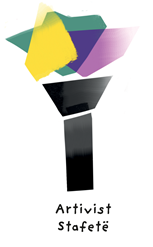 other European Commission projects or European Union institutions has been approved by them after the submission of this grant application.The applicant acknowledges that if found guilty of misrepresentation, it may be subject to administrative and financial penalties under certain conditions.Signed on behalf of the applicantANNEX 3Mandate (for co-applicant(s))<This section must be completed for each co-applicant within the meaning of the Guidelines for Applicants. You must make as many copies of this table as necessary to create entries for each additional co-applicant.>The co-applicant(s) authorise the lead applicant <indicate the name of the organisation> to submit on their behalf the present application form and to sign on their behalf the standard grant contract with <indicate the name of the (Sub) Contracting Authority> ("Contracting Authority"), as well as, to be represented by the lead applicant in all matters concerning this grant contract.I have read and approved the contents of the proposal submitted to the Contracting Authority. I undertake to comply with the principles of good partnership practice.NameSignaturePositionDateCo-applicant no.1Name of the organisationThe co-applicant’s contact details for the purpose of this actionAbbreviationRegistration number in the courtDate of registrationPlace of registrationOfficial address of registrationWebsite and E-mail address of the organisation if applicableTelephone number: Name:Organisation:Position:Signature:Date and place: